                                      ПРИЛОЖЕНИЕ                                                                                  Утверждено  распоряжением председателя                                                           Контрольно-счетной палаты                                                             муниципального образования                                                                                  город Новороссийск  от 9.11.2012 г. №25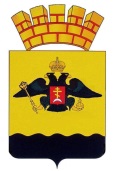 Муниципальное казенное учреждение«КОНТРОЛЬНО - СЧЕТНАЯ ПАЛАТАМУНИЦИПАЛЬНОГО ОБРАЗОВАНИЯ ГОРОД НОВОРОССИЙСК»СТАНДАРТ ВНЕШНЕГО МУНИЦИПАЛЬНОГО ФИНАНСОВОГО КОНТРОЛЯКонтрольно- счетной палаты муниципального образования  город Новороссийск(СФККСП-01)Планирование работы контрольно-счетной палаты муниципального образования город Новороссийскг. Новороссийск2012 годСодержание1. Общие положения1.1. Стандарт внешнего муниципального финансового контроля  Контрольно-счетной палаты  муниципального образования город Новороссийск  (далее-контрольно-счетная палата) СФККСП-01 «Планирование работы Контрольно-счетной палаты  муниципального образования город Новороссийск», разработан на основании статьи 11 Закона Российской Федерации от 07.02.2011 № 6-ФЗ «Об общих принципах организации и деятельности контрольно-счетных органов субъектов Российской Федерации и муниципальных образований», статей 11 и 12 Положения о Контрольно-счетной палате муниципального образования город Новороссийск, утвержденного Решением городской Думы от 25.10.2011г. № 261( в действующей редакции), положений Стандарта внешнего государственного финансового контроля Счетной палаты Российской Федерации СФК 4005 «Порядок планирования работы Счетной палаты Российской Федерации» и Стандарта внешнего государственного финансового контроля Контрольно-счетной палаты  Краснодарского края, СФККСП-1 «Планирование работы Контрольно-счетной палаты Краснодарского края».1.2. Целью настоящего Cтандарта является установление общих принципов, правил и процедур планирования работы контрольно-счетной палаты (далее – планирования).1.3. Задачами настоящего Cтандарта являются:- определение целей, задач и принципов планирования;- установление порядка формирования и утверждения плана работыКонтрольно-счетной палаты;- установление требований к форме, структуре и содержанию плана работыКонтрольно-счетной палаты;- установление порядка корректировки и контроля исполнения планаработы Контрольно-счетной палаты;- определение порядка доведения плана работы Контрольно-счетной палатыдо сведения органов власти и общественности города Новороссийска.2. Цели, задачи и принципы планирования.2.1. Контрольно-счетная палата строит свою работу на основе годовых  планов, формируемых исходя из необходимости обеспечения всестороннего системного контроля за исполнением бюджета муниципального образования город Новороссийск.22.2.  Планирование осуществляется в целях обеспечения эффективной организации и проведения внешнего муниципального финансового контроля специалистами Контрольно-счетной палаты, надлежащего выполнения требований Бюджетного кодекса Российской Федерации, Федерального закона «Об общих принципах организации и деятельности контрольно-счетных органов субъектов Российской Федерации и муниципальных образований», Положения о Контрольно-счетной палате муниципального образования город Новороссийск и Положения о  бюджетном процессе в муниципальном образовании город Новороссийск, а также иными регламентирующими деятельность документами.Планирование работы Контрольно-счетной палаты ведется по всем направлениям и видам деятельности контрольно-счетной палаты, определенным законодательством, на основе приоритетов, планов социально-экономического развития и бюджетной политики муниципального образования город Новороссийск на текущий период и среднесрочную перспективу, национальных проектов и целевых программ.Планирование осуществляется с учетом результатов контрольных и экспертно-аналитических мероприятий, поручений городской Думы муниципального образования, предложений и запросов главы администрации муниципального образования город Новороссийск.2.3. Задачами планирования являются:- формирование плана работы Контрольно-счетной палаты на очередной год;- рациональность распределения трудовых, финансовых, материальных и иных ресурсов, направляемых на обеспечение функций Контрольно-счетной палаты;- системная периодичность проведения мероприятий на объектах контроля;- координация планов работы Контрольно-счетной палаты с планами работы других органов финансового контроля.2.4. Планирование работы Контрольно-счетной палаты основывается на следующих принципах:- непрерывность планирования;- комплексность планирования;- равномерность и сбалансированность распределения контрольных и экспертно-аналитических мероприятий по главным администраторам доходов местного бюджета, главным распорядителям средств местного бюджета, главным администраторам источников финансирования дефицита местного бюджета;3- сочетание нормативного и программно-целевого методов планирования. 3. Порядок формирования и утверждения плана работы Контрольно-счетной палаты. 3.1. Формирование плана работы Контрольно-счетной палаты на очередной год включает осуществление следующих действий:- составление плана работы Контрольно-счетной палаты, согласование плана с главой муниципального образования;- рассмотрение плана работы Контрольно-счетной палаты городской Думой;- утверждение плана работы председателем Контрольно-счетной палаты.3.2. Формирование плана работы Контрольно-счетной палаты осуществляется председателем Контрольно-счетной палаты в последовательности и сроки, указанные в следующей таблице:4 3.3. При необходимости планирования на очередной год контрольно-ревизионных, экспертно-аналитических или иных мероприятий, проводимых совместно со Счетной палатой Российской Федерации, Ассоциацией контрольно-счетных органов Российской Федерации, Контрольно-счетной палатой Краснодарского края или другими ведомствами, председатель Контрольно-счетной палаты обязан согласовать (предварительно) с партнерами по реализации планируемого мероприятия наименование совместно проводимого мероприятия и сроки его проведения.3.4. При согласовании тематики и сроков проведения контрольного, экспертно-аналитического или иного мероприятия совместно со Счетной палатой Российской Федерации, Ассоциацией контрольно-счетных органов Российской Федерации, Контрольно-счетной палатой Краснодарского края или другим ведомством председатель Контрольно-счетной палаты принимает решение о включении данного мероприятия, предварительно  согласовав его с председателем городской Думы и главой муниципального образования, в проект плана работы Контрольно-счетной палаты на очередной год.3.5. Планирование проведения комплексных проверок и ревизий финансово-хозяйственной деятельности на одном и том же объекте (предприятии, организации, учреждении) в течение одного календарного года не допускается.Данное положение не распространяется на органы исполнительной власти, предприятия, организации, учреждения, являющиеся главными администраторами средств местного бюджета или источников финансирования дефицита местного бюджета, внешняя проверка бюджетной отчетности, которых, согласно требованиям Бюджетного кодекса Российской Федерации, проводится ежегодно.3.6. При выборе объектов проведения контрольных мероприятий не допускается включение в проект плана работы Контрольно-счетной палаты объектов, на которые не распространяются полномочия Контрольно-счетной палаты, определенные в соответствии с Законом  Российской Федерации от 07.02.2011 № 6-ФЗ «Об общих принципах организации и деятельности контрольно-счетных органов субъектов Российской Федерации и муниципальных образований»  и  Положением о Контрольно-счетной палате.3.7. План работы Контрольно-счетной палаты должен быть сформирован реально-выполнимым и создавать условия для качественного выполнения планируемых мероприятий в установленные сроки исходя из полного использования годового объема служебного времени каждого сотрудника Контрольно-счетной палаты.53.8. Утверждение плана работы Контрольно-счетной палаты на очередной год производится после его одобрения городской Думой муниципального образования город Новороссийск и подлежит опубликованию. 4. Форма, структура и содержание плана работы Контрольно-счетной палаты 4.1. План работы Контрольно-счетной палаты формируется в виде таблицы, отражающей перечень планируемых мероприятий на год, с указанием сроков их исполнения и должностей сотрудников Контрольно-счетной палаты, ответственных за выполнение намеченных мероприятий.4.2. Структурно план работы Контрольно-счетной палаты состоит из планируемых мероприятий, которые расположены в хронологическом порядке по сроку исполнения. Каждое мероприятие имеет свой порядковый номер.4.3. Наименования планируемых контрольных, экспертно-аналитических и иных мероприятий должны иметь четкую, однозначную формулировку, соответствующую полномочиям, функциям и задачам Контрольно-счетной палаты.  4.4. В случаях планирования проведения совместного (параллельного) со Счетной палатой Российской Федерации, Контрольно-счетной палатой Краснодарского края или другим ведомством контрольного, экспертно-аналитического или иного мероприятия в плане работы указывается наименование органа (организации, учреждения), совместно с которым планируется проведение совместного мероприятия.4.5.В плане работы Контрольно-счетной палаты допускается общие наименование темы проверки и сроки выполнения планируемого мероприятия.5. Корректировка плана работы Контрольно-счетной палаты и контроль за его выполнением 5.1. Корректировка плана работы Контрольно-счетной палаты производится в случаях поступления (после утверждения плана работы) поручений городской Думы, предложений и запросов председателя городской думы и  главы администрации муниципального образования город Новороссийск.65.2. Предложения по корректировке плана работы Контрольно-счетной палаты могут вноситься в план работы в иных случаях:- внесения дополнений и изменений в законодательные и иные нормативные правовые акты Российской Федерации, Краснодарского края, муниципального образования город Новороссийск;- поступления в Контрольно-счетную палату соответствующих обращений Счетной палаты Российской Федерации, Контрольно-счетной палаты Краснодарского края, прокуратуры;- выявления в ходе подготовки или проведения контрольного или иного запланированного мероприятия существенных обстоятельств, требующих изменения наименования, места или сроков его проведения;- реорганизация, ликвидация, изменение организационно-правовой формы субъекта проверки или объектов мероприятия;- отвлечения сотрудников, участвующих в проведении запланированного мероприятия, на дополнительные мероприятия, включенные в план работы Контрольно-счетной палаты в течение текущего года на основании поручений, обращений и запросов, направленных в Контрольно-счетную палату различными ведомствами в соответствии с федеральным, краевым и местными законодательствами;- возникновением проблем с формированием состава непосредственных исполнителей запланированных мероприятий вследствие оргштатных мероприятий, продолжительной болезни, увольнения, внепланового отпуска сотрудников контрольно-счетной палаты, участвующих в проведении мероприятия и невозможности их замены другими сотрудниками.5.3. Корректировка плана работы Контрольно-счетной палаты может осуществляться в виде:- изменения наименования мероприятия;- изменения сроков проведения мероприятий;-изменения состава сотрудников Контрольно-счетной палаты, ответственных за исполнение мероприятия;- исключения мероприятия из плана;- включения дополнительных мероприятий в план.5.4. Контроль за выполнением утвержденного плана работы Контрольно-счетной палаты осуществляется председателем Контрольно-счетной палаты, а также заместителем председателя.75.5. Основной задачей контроля исполнения плана работы Контрольно-счетной палаты является обеспечение своевременного, полного и качественного выполнения мероприятий, включенных в план работы Контрольно-счетной палаты.6. Внеплановые проверки 6.1. В случаях поступления в контрольно-счетную палату обращений (запросов) городской Думы, администрации муниципального образования город Новороссийск или правоохранительных органов, требующих незамедлительного рассмотрения, допускается проведение внеплановых контрольных и экспертно-аналитических мероприятий.6.2. Внеплановые проверки допускаются при рассмотрении полученных Контрольно-счетной палатой жалоб, заявлений, обращений граждан и юридических лиц.6.3. Внеплановые проверки осуществляются исключительно по соответствующим распоряжениям председателя Контрольно-счетной палаты.7. Информация о плане работы контрольно-счетной палаты на год7.1.После согласования с главой муниципального образования (начальником финансового управления), одобрения городской Думой и утверждения плана работы Контрольно-счетной палаты на очередной год, не позднее 1 февраля очередного финансового года, он доводится до сведения жителей муниципального образования через средства массовой информации.7.2.В обязательном порядке план работы размещается в сети «Интернет» на официальном сайте Контрольно-счетной палаты.№ разделаНаименование разделастраница1.Общие положения12.Цель, задачи и принципы планирования23.Порядок формирования и утверждения плана работы Контрольно-счетной палаты34.Форма, структура и содержание плана работы        Контрольно- счетной палаты55.Корректировка плана работы Контрольно-счетной палаты и контроль за его выполнением56.Внеплановые проверки77.Информация о плане работы Контрольно-счетной палаты на год7п/пПоследовательность и этапы подготовки плана работы на очередной финансовый годСрок исполненияОтветственные исполнителиАдресат направления документа1.Формирование плана работы контрольно-счетной палаты: по результатам контрольных и экспертно-аналитических мероприятий предложениям  от депутатов, администрации мо; прокуратуры. до 10 декабряПредседатель (зам.председателя) Контрольно-счетной палатынаправление запросов депутатам; в администрацию мо; прокуратуру.2.Согласование проекта плана работы с главой мо (начальником финансового управления) до 25 декабря Председатель (зам.председателя) Контрольно-счетной палатыГлаве мо (начальнику Финансового управления)3.Направление плана работы контрольно-счетной палаты в  городскую Думу и администрацию муниципального образованиядо 25 декабряПредседатель (зам.председателя) Контрольно-счетной палатыПредседателю городской Думы 4Одобрение плана работы городской Думой до 1 февраля городская Дума5Утверждение плана работы Контрольно-счетной палаты муниципального образования город Новороссийск на очередной годпосле одобрения ДумойПредседатель (зам.председателя) Контрольно-счетной палаты